На основании подпункта 32 пункта 1 статьи 264 главы 25 Налогового Кодекса Российской Федерации в целях налогообложения, п о с т а н о в л я ю:Утвердить  норматив  расходов  на  2024  год   на  содержание вахтовых и временных поселков, включая все объекты жилищно-коммунального и социально-бытового назначения, подсобных хозяйств и иных аналогичных служб, в организациях, осуществляющих свою деятельность вахтовым способом или работающих в полевых (экспедиционных) условиях, на межселенной территории МО «Ленский район»,  в размере:	2. Настоящее постановление распространяется на правоотношения, возникшие с 1 января 2024 года.          3. Главному специалисту управления делами (Иванская Е.С.) опубликовать настоящее постановление в средствах массовой информации и разместить на официальном сайте муниципального образования «Ленский район». Глава                                                                                                 А.В. ЧерепановМуниципальное образование«ЛЕНСКИЙ РАЙОН»Республики Саха (Якутия)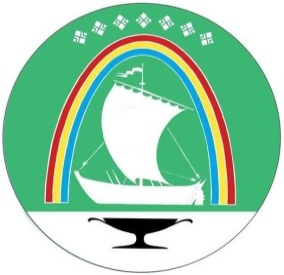 Саха Өрөспүүбүлүкэтин «ЛЕНСКЭЙ ОРОЙУОН» муниципальнайтэриллиитэПОСТАНОВЛЕНИЕ                  УУРААХг. Ленск                      Ленскэй кот « 30 »      января   2024 года                                  №     01-03-46/4от « 30 »      января   2024 года                                  №     01-03-46/4Об утверждении норматива расходов по содержанию объектов межсменного отдыха работников, выполняющих работы вахтовым методом на межселенной территории МО «Ленский район»Наименование нормативаЕд. изм.2024 годСодержание  общей площади объектов межсменного отдыха работников, выполняющих работы вахтовым методом.руб./месяц   2 547,0Содержание  общей площади объектов межсменного отдыха работников, выполняющих работы вахтовым методом.руб./год30 564,5